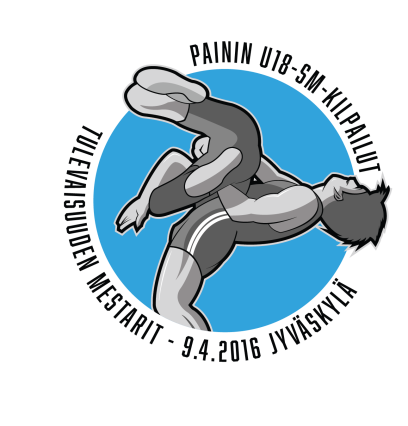 Kisahuuma nousee: Painin SM-kisat Jyväskylän Vaajakoskella 9.4.2016
Suomen parhaat alle 18-vuotiaat painijat mittelevät kreikkalais-roomalaisen painin SM-kisoissa Jyväskylän Vaajakoskella tulevana lauantaina 9.4. Kilpailijat ja huoltojoukot saapuvat Jyväskylään, Vaajakosken liikuntahallille (Urheilutie 36) jo perjantaina 8.4., jolloin hoidetaan pois alta lääkärintarkastus, punnitus sekä arvonta. Klo 19.00 alkavassa punnituksessa selviää lopullisesti missä sarjassa ja kuinka moni 139 ilmoittautuneesta painijasta osallistuu lauantain kilpailuihin. Kilpailuihin on ilmoittautunut painijoita 51 seurasta.Kilpailut alkavat lauantaina 9.4. klo 10.45 avajaisilla. Painimaan päästään klo 11.00 ja mitaleista painitaan klo 16 alkaen. Liput koko kisapäivän tapahtumaan maksavat 5 euroa, alle 12-vuotiaat pääsevät ilmaiseksi. Avajaisiin tuo tervehdyksensä Suomen Painiliiton puheenjohtaja Jukka Rauhala, joka jää kisoihin paikan päälle ja on median haastateltavissa klo 12.00 alkaen. Jo aamulla klo 9.00 alkaen Vaajakosken liikuntahallilla pidetään Painiliiton sääntömääräinen kevätkokous, joten kisapaikalla tullaan näkemään laaja edustus suomalaisen painin vaikuttajia. Kilpailuja mahdollista seurata myös netissäKilpailujen etenemistä voi seurata myös verkossa. Kilpailujen ottelulistat ja –tulokset, suora videolähetys sekä lyhyempiä tunnelmapaloja ja kuvia kilpailuista välitetään netin kautta painifaneille ympäri maailmaa. Käytössä ovat perinteiset nettisivut, Facebook, Twitter, videostreamaus sekä kokeiluluonteisesti myös Periscope-livevideopalvelu. Linkit ja ohjeita palveluiden käyttöön löytyy kilpailujen nettisivuilta osoitteesta: http://www.vaajakoskenkuohu.fi/paini/sm2016/kisat-netissa/. Linkkejä ja ohjeita tullaan täydentämään perjantai-illan ja lauantaiaamupäivän aikana, kunhan järjestelmät saadaan rakennettua ja sisältöä on saatavissa.Keski-Suomesta mukana 14 painijaaKeski-Suomesta kisoihin osallistuu painijoita viidestä seurasta yhteensä 14 painijaa. Mukana ovat Harjun Woima Jyväskylä, Vaajakosken Kuohu, Muuramen Yritys, Suolahden Urho ja Äänekosken Huima. Keskisuomalaista väriä nähdään seitsemässä kisojen kymmenestä sarjasta.  Kahdessa pienimmässä sarjassa keskisuomalaista painia edustavat Suolahden Urhon Tuukka Vehkala 39-42 kg sarjassa ja Kalle Keto ja Santtu Vehkala 46 kg sarjassa. 50 kg sarjassa on peräti kolme painijaa Jyväskylästä. Juho Lamberg ja Jesse Mäenpää Vaajakosken Kuohusta sekä Jonni Sarkkinen Harjun Woima Jyväskylästä. 54 kiloisissa omia poikia on Nooa Parviainen Vaajakoskelta. 58 kiloisissa Vilho Laukkarinen ja Riku Suhonen edustavat Vaajakosken Kuohua ja Jere Pasanen Äänekosken Huimaa. 63 kilon sarjassa painivat Vaajakosken Niko Lamberg sekä Äänekosken Huiman Ville Pasanen ja 69 kiloisissa Pyry Kankaanperä sekä 100 kg sarjassa vääntävä Jaakko Moisio edustavat Muuramen Yritystä.Medialle ennakkotunnelmia harjoituksista, punnituksesta tai järjestäjiä haastattelemallaMedian edustajat ovat tervetulleita seuraamaan painijoiden viimeistelyharjoituksia Vaajakosken liikuntahallin painisalille. Harjoituksia on vielä keskiviikkona 6.4. klo 16.30-18.00 ja torstaina 7.4. klo 18-19.30.Perjantaina 8.4. parhaat ennakkotunnelmat tarjoaa klo 19.00 alkava punnitustilaisuus, johon osallistuvat kaikki kisoissa painivat pojat. Kisapaikan valmistelut alkavat Vaajakosken liikuntahallilla jo klo 16.00 ja painijoita ympäri Suomen odotetaan saapuvan paikalle perjantaina noin klo 17.00 alkaen.Kilpailujen johtaja Pasi Sarkkinen on vain yhden puhelinsoiton päässä valmiudessa kertomaan kisojen ennakkotunnelmista. Ja pääsee sovittaessa myös piipahtamaan toimituksessa. Pasin tavoittaa numerosta 050 360 0036Kisasivuilta kuvia median käyttöönKisasivuille on ladattu kuvia painijoista ja kisalogosta median käyttöön, kuvat löytyvät osoitteesta: http://www.vaajakoskenkuohu.fi/paini/sm2016/medialle/ Lisätietoja: 	
Kilpailujen johtaja, Pasi Sarkkinen Harjun Woima Jyväskylä, p. 050 360 0036
Ottelujärjestäjä, Mika Suhonen Vaajakosken Kuohu, p. 0400 159434www.vaajakoskenkuohu.fi/paini/sm2016
facebook.com/vaakupaini
twitter.com/vaakupaini 